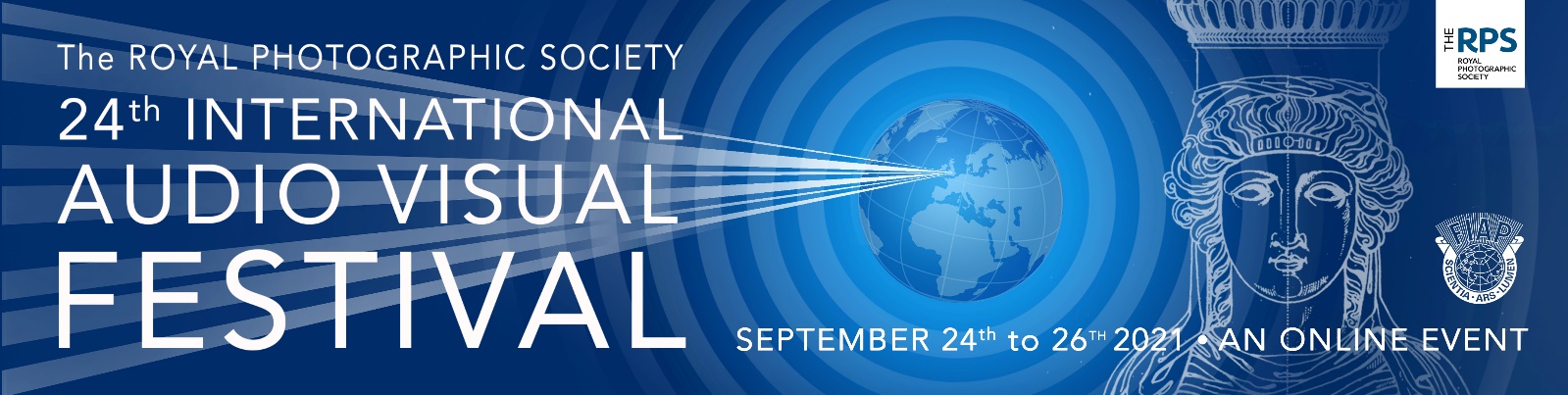 ENTRY FORM - FORMULAIRE D'ENTRÉEEINTRAGSFORMULAR – MODULO DI ISCRIZIONE(FIAP No. 2021/478)Please complete information in the grey boxes and select from drop down boxes.Veuillez entrer les informations dans les cases blanches et sélectionnez dans les zones de liste déroulante.Bitte finden Sie informationen in den grauen boxen und wählen sie aus dropdown-boxen.Si prega di completare le informazioni nelle scatole grigie e selezionare da caselle a discesa.First Name, SURNAME/Prénom, NOME/Vorname, NAME/ Nome, COGNOME:Address/Adresse/Adresse/Indirizzo:Country/Pays/Land/Paese:Email Address/Adresse Courriel/E-Mail-Adresse/Indirizzo Email:Data Protection/Protection des Données/Date Schutz/Protezione dei Dati	I agree to be contacted by the Festival Organisers:	J'accepte d'être contacté par les Organisateurs du Festival:	Ich stimme zu, von den Organisatoren des Festivals kontaktiert zu warden:	Accetto di essere contattato dagli Organizzatori del Festival:Method of Payment/Mode de Paiement/Zahlungsmethode/Metodo di Pagamento:Method of Payment/Mode de Paiement/Zahlungsmethode/Metodo di Pagamento:Method of Payment/Mode de Paiement/Zahlungsmethode/Metodo di Pagamento:Method of Payment/Mode de Paiement/Zahlungsmethode/Metodo di Pagamento:United Kingdom entrants – Click on drop down box:	(Proof of payment must be provided, except for cheques).Les participants en dehors du Royaume-Uni doivent payer via PayPal. 
(Une preuve de paiement doit être fournie).	Teilnehmer außerhalb des Vereinigten Königreichs müssen über PayPal bezahlen. (Zahlungsnachweis muss vorgelegt werden).I partecipanti al di fuori del Regno Unito devono pagare tramite PayPal. 
(Deve essere fornita la prova del pagamento).Les participants en dehors du Royaume-Uni doivent payer via PayPal. 
(Une preuve de paiement doit être fournie).	Teilnehmer außerhalb des Vereinigten Königreichs müssen über PayPal bezahlen. (Zahlungsnachweis muss vorgelegt werden).I partecipanti al di fuori del Regno Unito devono pagare tramite PayPal. 
(Deve essere fornita la prova del pagamento).Les participants en dehors du Royaume-Uni doivent payer via PayPal. 
(Une preuve de paiement doit être fournie).	Teilnehmer außerhalb des Vereinigten Königreichs müssen über PayPal bezahlen. (Zahlungsnachweis muss vorgelegt werden).I partecipanti al di fuori del Regno Unito devono pagare tramite PayPal. 
(Deve essere fornita la prova del pagamento).Les participants en dehors du Royaume-Uni doivent payer via PayPal. 
(Une preuve de paiement doit être fournie).	Teilnehmer außerhalb des Vereinigten Königreichs müssen über PayPal bezahlen. (Zahlungsnachweis muss vorgelegt werden).I partecipanti al di fuori del Regno Unito devono pagare tramite PayPal. 
(Deve essere fornita la prova del pagamento).Les participants en dehors du Royaume-Uni doivent payer via PayPal. 
(Une preuve de paiement doit être fournie).	Teilnehmer außerhalb des Vereinigten Königreichs müssen über PayPal bezahlen. (Zahlungsnachweis muss vorgelegt werden).I partecipanti al di fuori del Regno Unito devono pagare tramite PayPal. 
(Deve essere fornita la prova del pagamento).Your Distinctions/Vos Distinctions/Ihre Auszeichnungen/Le Tue Distinzioni - 
e.g. FRPS, AV-AFIAP, MPAGB:Your Distinctions/Vos Distinctions/Ihre Auszeichnungen/Le Tue Distinzioni - 
e.g. FRPS, AV-AFIAP, MPAGB:Your Distinctions/Vos Distinctions/Ihre Auszeichnungen/Le Tue Distinzioni - 
e.g. FRPS, AV-AFIAP, MPAGB:The George & Doreen Pollock Medal/La Médaille George & Doreen Pollock/
Die George & Doreen Pollock Medal/Medaglia George & Doreen Pollock:	Awarded to a first time entrant who has not won any other award in a previous Festival/Competition.	Décerné à un participant pour la première fois qui n’a remporté aucun autre prix lors d’un Festival ou d’un Concours précédent.	Verliehen an einen erstteilnehmer, der bei einem früheren Festival/Wettbewerb noch keine andere auszeichnung gewonnen hat.	Assegnato a un partecipante per la prima volta che non ha vinto nessun altro premio in un precedente Festival/Concorso. Are you eligible?:Êtes-vous admissible?:Sind Sie berechtigt?:Sei idoneo?:Checklist of items to be sent to the Festival Director/Liste de contrôle des articles à envoyer au Directeur du Festival/Checkliste der an den Festivaldirektor zu sendenden gegenstände/Lista di controllo degli articoli da inviare al Direttore del Festival:Checklist of items to be sent to the Festival Director/Liste de contrôle des articles à envoyer au Directeur du Festival/Checkliste der an den Festivaldirektor zu sendenden gegenstände/Lista di controllo degli articoli da inviare al Direttore del Festival:Checklist of items to be sent to the Festival Director/Liste de contrôle des articles à envoyer au Directeur du Festival/Checkliste der an den Festivaldirektor zu sendenden gegenstände/Lista di controllo degli articoli da inviare al Direttore del Festival:Checklist of items to be sent to the Festival Director/Liste de contrôle des articles à envoyer au Directeur du Festival/Checkliste der an den Festivaldirektor zu sendenden gegenstände/Lista di controllo degli articoli da inviare al Direttore del Festival:Entry Form/Formulaire d'Entrée/
Eintragsformular/ Modulo di iscrizione:FIAP Identification Sheet/Fiche d’Identification/
Identifikationsbogen/Scheda di identificazione:Sequence/Diaporama/Diashow/Sequenza:Portrait of Author(s)/Portrait de l’Auteur(s)/
Porträt des Autor(en)/ Ritratto d'autore (degli autori)Poster/Affiche/Poster/PosterProof of Payment/Preuve de Paiement/
Zahlungsnachweis/Prova di Pagamento